МММуниципальное бюджетное дошкольное образовательное учреждение д/с «Светлячок» Смоленского района Смоленской области(совместно с родителями)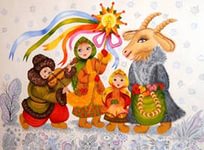                                                                                                        Выполнила воспитатель:                                                                          Малашенкова В.В.Богородицкое 2019 годЦель: создание условий для знакомства детей с праздником Рождество Христово и связанными с ним обычаями, приобщения к истокам русской народной культуры, воспитания чувства доброжелательности. Задачи.Способствовать созданию эмоционально-комфортной обстановки, мотивировать детей на познавательную деятельность. Создать условия для закрепления знания зимних месяцев, праздников, которые отмечаются в январе месяце. Создание условий для творческого и эмоционально – нравственного развития. Создать условия для предупреждения усталости, знакомства с русской народной игрой.   Ход праздникаВедущий: Уж ты зимушка-зима,
Зима снежная была,
Зима вьюжная была —
Рождество нам принесла.В нашей стране с давних времен существовал обычай: на праздник Рождества ходить друг к другу в гости со звездой, поздравлять, дарить подарки и петь колядки. Колядки – это праздничные Рождественские песни. В них рассказывается о рождении Христа. Хозяева всегда угощали конфетами, печеньями. Славят хозяев дома, желают им богатства, хорошего урожая и т.д.Вот и к нам на праздник Рождества пришли гости! Это ваши родители.  (все одеты в костюмы колядовщиков, воспитатель – костюм чёрта)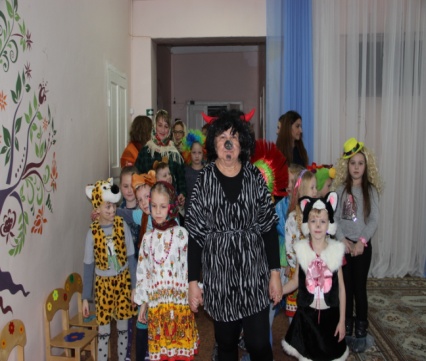 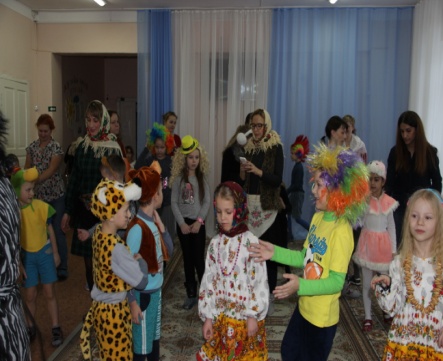 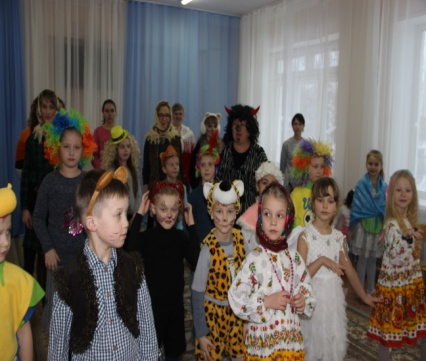 Самый добрый праздник христиан – Рождество Христово. Что такое праздник? Это радостный день, в котором люди поздравляли друг друга. В храме – дома Бога, в эти дни празднично звонят колокола, дети вместе со взрослыми приходят в храм на торжественную службу. Этот праздник празднуем 7 января.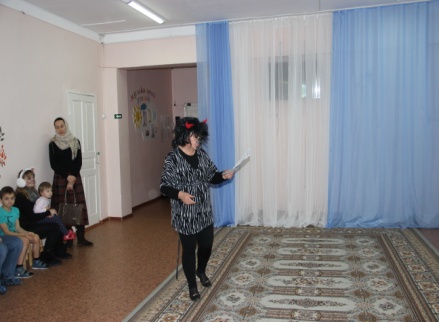  Праздник Божий наступаетЛюдям радость возвещаетС колокольни слышен звон –Благовест зовется он (т.е. несет хорошую весть)- Давайте прочтём стихи: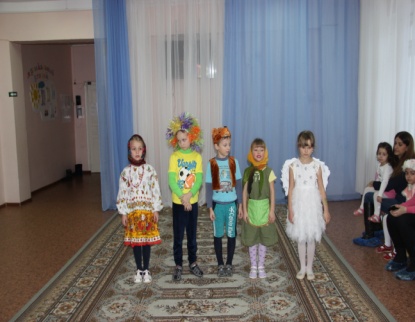 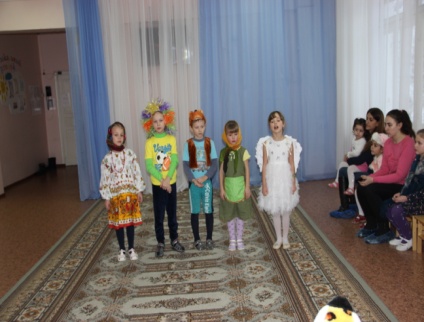 1 ребенок:Рождество Христово! На душе светло!Христос родился, солнышко взошлоНебеса так ясны, белый день в ночи:То младенцу ясли шлет звезда лучи!2 ребенок: Рождество наступит скоро – Прочь обиды все и ссоры –Светлый праздник наступает!А как рады ребятишки и девчонки и мальчишки:На Рождественские святки будем петь одни колядки!Праздновать всегда готовы, праздник Рождество Христова!Он веселый, добрый, славный, он один из самых главных!3 ребенок: Мама елку украшает, зреют в печке пирогиСкоро свечки замигают под звездою из фольги!Снег пушинками кружится у окошка моегоБудем вместе веселиться: Елка! Праздник! Рождество!Показ слайдовВ день 7 января родился мальчик Иисус Христос. Он рос послушным и прилежным ребёнком. А когда вырос, то от любви и доброты его всем людям было хорошо.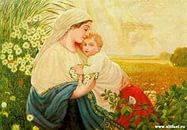 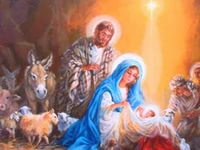 Игра «Ловишки»    ( мамы должны догнать своего ребёнка)Мы к ребятам собирались,Долго-долго наряжалисьПоиграть хотим немножкоНу, скорей, скорой бегиДа детишек догони.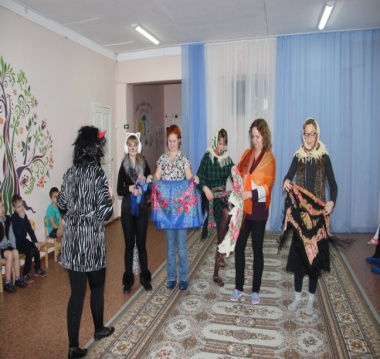 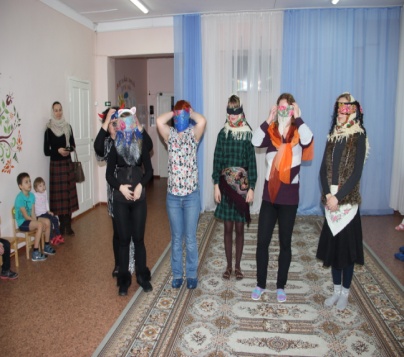 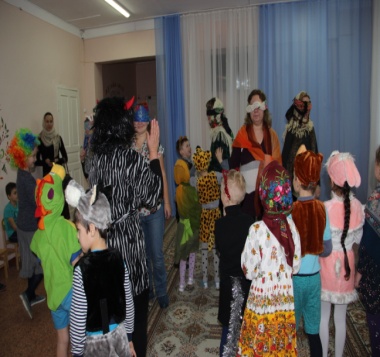 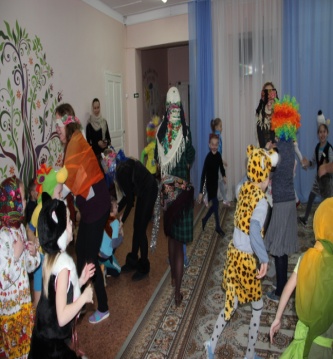 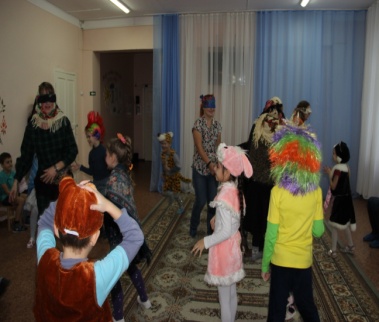 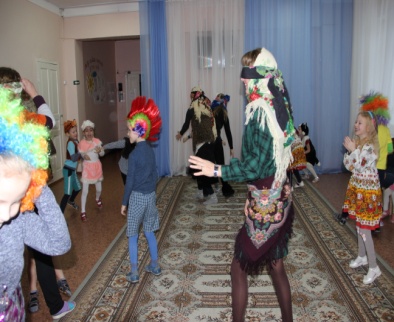 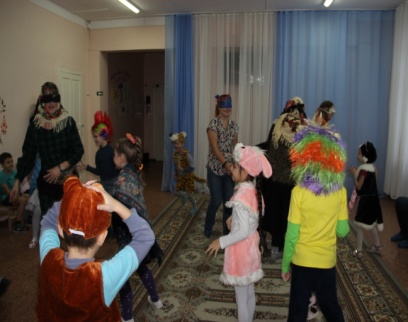 Хоровод под Новогоднюю песню «Дед Мороз и валенки»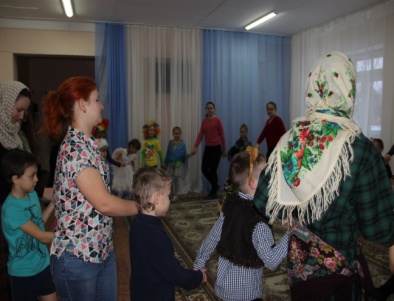 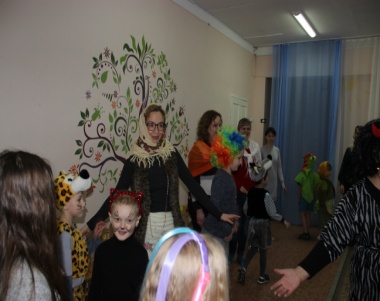 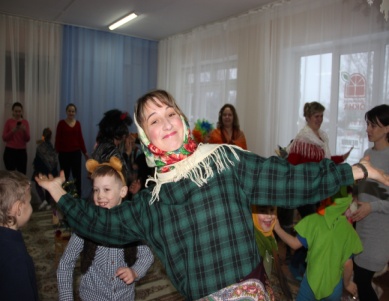 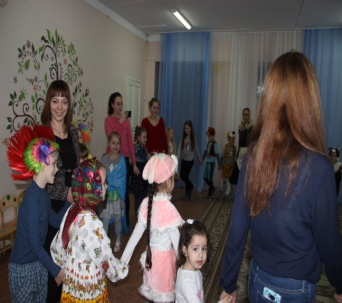 Игры с родителями «Кто больше снимет игрушек с ёлки?»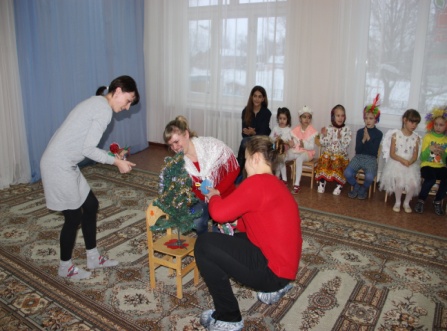 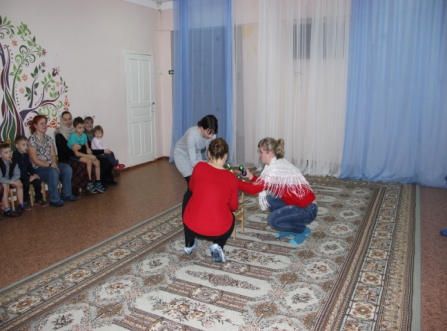 «Кто больше повесит открыток»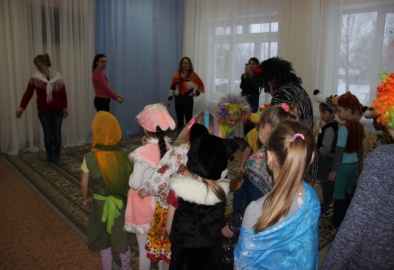 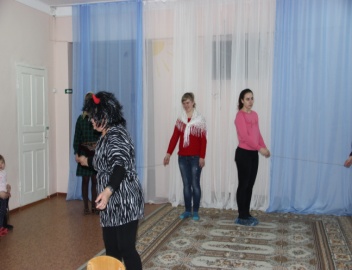 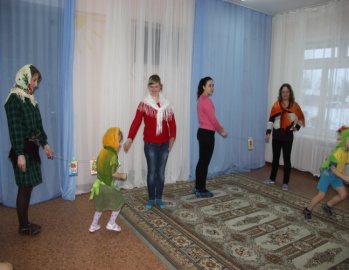 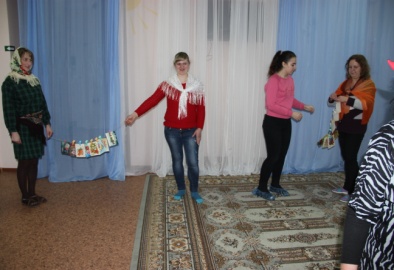 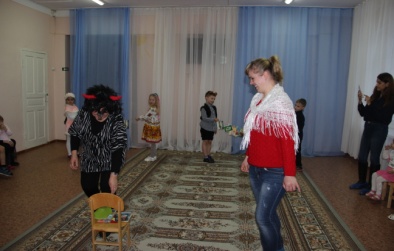 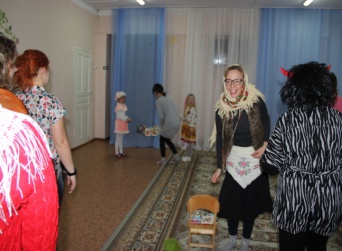 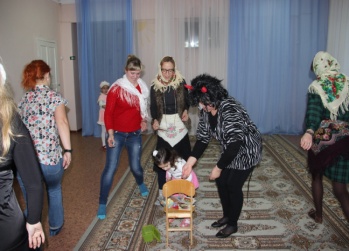 В Рождество Христово люди веселились, гадали. А вы когда-нибудь гадали? А зачем люди гадают? Гадают, чтобы узнать, что же хорошего ждёт в будущем. Ребята, и мы с вами сегодня тоже погадаем. Гадание, социоигра.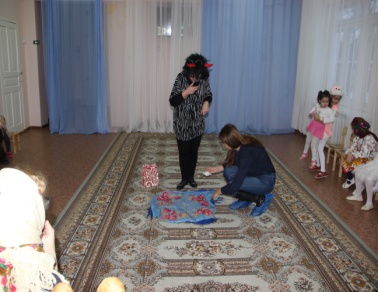 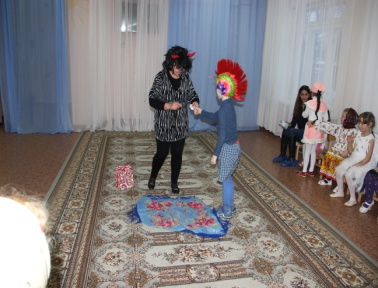 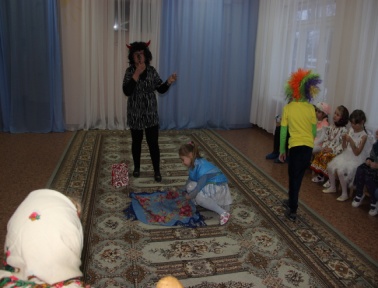 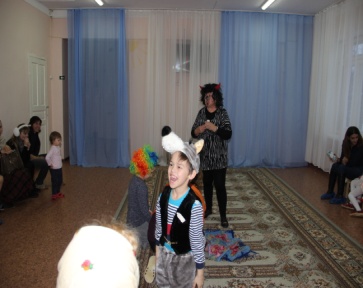 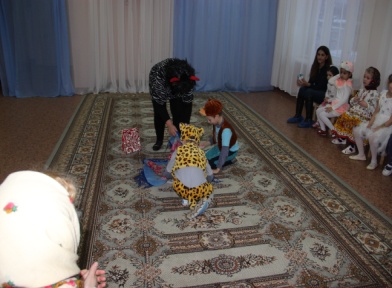 Ребята садитесь на ковёр в кружок, пришла пора погадать и судьбу свою узнать. Вот этот платочек не простой. Он умеет будущее показывать. Вы хотите узнать будущее, и что хорошего ждёт вас? Но правило такое. Мы по очереди будем что-то доставать из-под платка и угадывать, что нас ждёт в будущем. (ребята по очереди достают картинки) Ну вот, будущее узнали. Видите, сколько хорошего нас ждёт впереди, а я вам хочу ещё пожелать добра и благополучия, а ещё передать своё тепло. Давайте передадим частичку тепла, кладите руку друг другу. Видите, сколько добра получилось. Вот это добро мы передадим своим мамам.- А ещё народ в одежды праздничные наряжался, маски яркие одевали. Как вы думаете, зачем наряжались, маски одевали?   (чтобы злых духов отпугивать и настроение праздничное было) нарядятся и идут по домам людей с Рождеством поздравлять, песни пели, которые назывались колядки.Послушайте мою песню-колядку:Коляда, коляда – отворяй ворота.Коляда, коляда – подавай пирога.Подавай не ломай, а по целому давай.Рассмотрите слайды: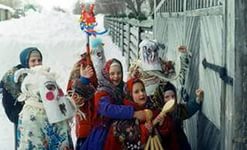 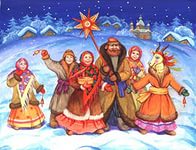 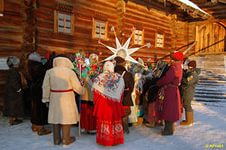 Ребята, а вы хотите покалядовать, сладостей заработать? А вот, что нам для этого нужно, кто знает? Правильно, маски. Пора нам маски одевать и идти колядовать. Возьмите музыкальные инструменты, чтобы подыграть, когда будем петь колядки.Коляда, коляда отворяй воротаСеем, сеем, посеваемСчастья, радости желаем.Праздничные игры:Кто со мной пойдет —
В интересную игру попадет.
А в какую — не скажу,
Как соберетесь, покажу!Игра «Донеси, не расплескай»  ( 2 ёмкости с водой, две команды, в руках ложки, берут воду и несут, выливают в другую ёмкость)«Веселая эстафета»  (мячи, обручи, мешок, 2 команды) Игрок  бежит в мешке, пролезают через обруч, добегает до черты и бросает мяч в корзину, возвращается на место. Если мяч попал в корзину, получает 1 очко.«Удержи груз» Мешочки с песком, 2 команда: донести груз (на голове) не уронив его. Победит тот, кто первый перенесет груз.Игра «Снежки»  Родители держат корзинки, а дети должны забросить в корзинки снежки.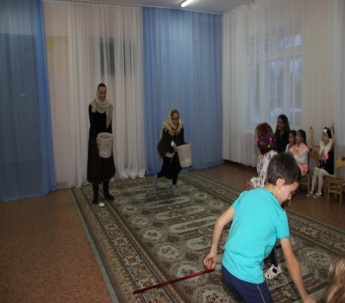 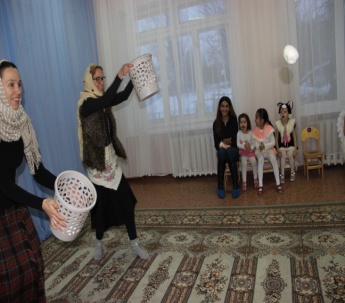 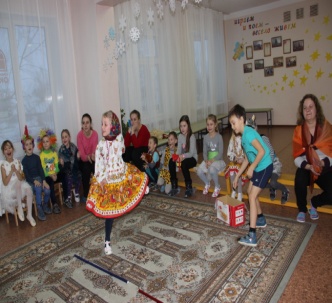 Пляска с родителями «1,2,3.4.5, я пойду сейчас плясать» "Веселый бубен".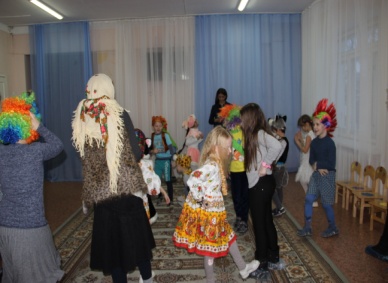 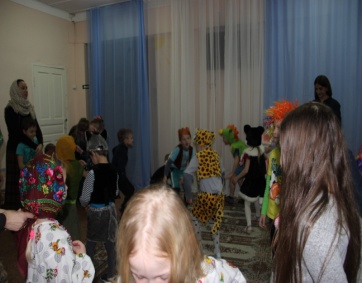 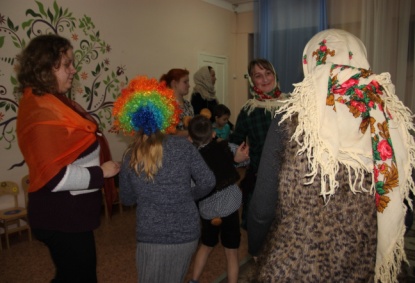 Дети стоят в кругу, передают бубен со словами:Ты катись, веселый бубен,Дальше, дальше по рукам,У кого в руках он будет,Тот и спляшет "Гопака".(музыка по выбору воспитателя)Игра «Перетяжки»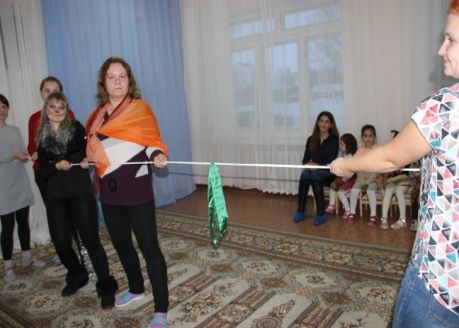 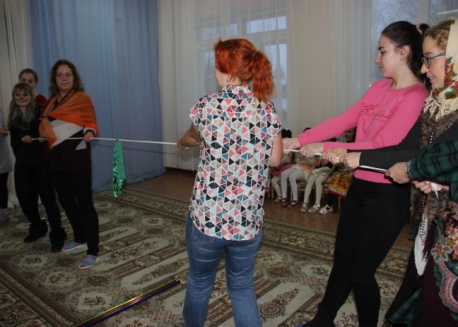 Дети – колядовщики продолжают петь колядки:Сею вею, посеваю
С Новым годом поздравляю.
На Новый год, на ново счастье
Уродись пшеница, колос, чечевица,
На поле – копнами, на столе – пирогами.Коляда – моляда, прикатила молода
Как на улице мороз примораживает нос
Не велит долго стоять, велит скоро подавать.Молодцы ребятки, хорошо колядки спели и сладости заработали.  (дети и родители садятся за сладкий стол праздновать праздник Рождество)После сладкого стола воспитатель и дети идут в другие группы с поздравлением.Мы пришли колядовать,Христа рожденье прославлять.Открывайте сундуки,Да давайте пятаки!С неба ангел к нам спустилсяИ сказал: "Христос родился!"Мы пришли Христа прославить,С Рождеством всех вас поздравить!Ангелы поютИ нам радости дают!И мы радость принимаем -С РОЖДЕСТВОМ вас поздравляем!  Сладкий стол в группе.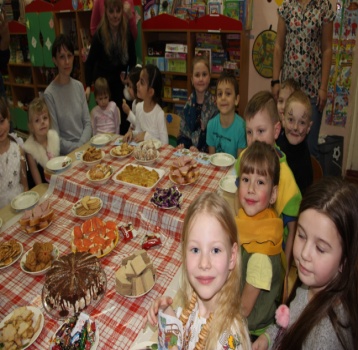 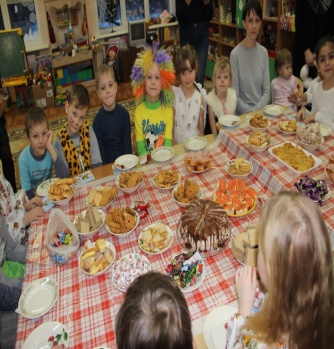 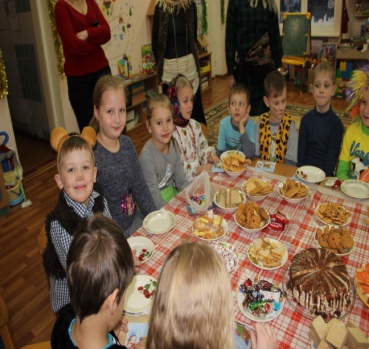 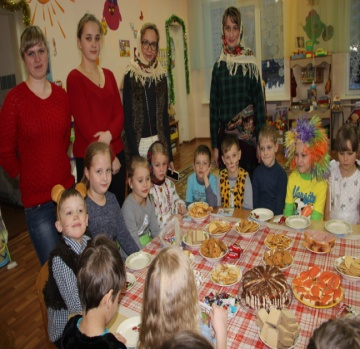 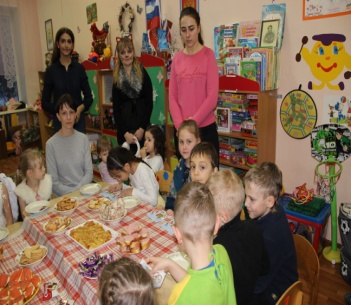 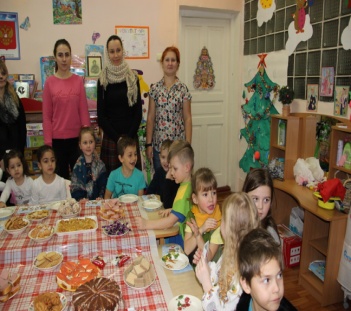 Фото на память «Костюмы колядовщиков».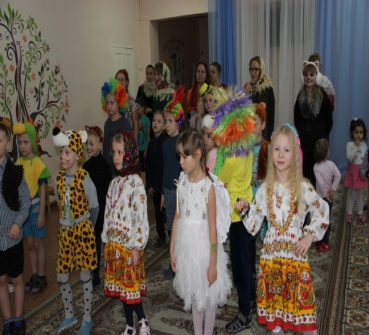 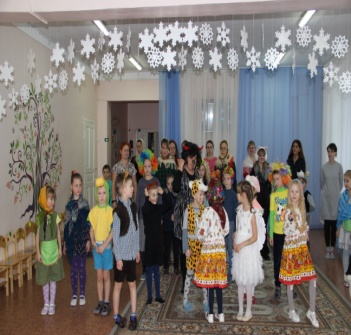 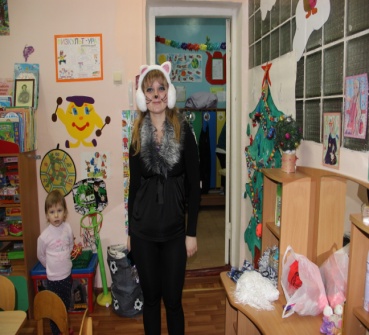 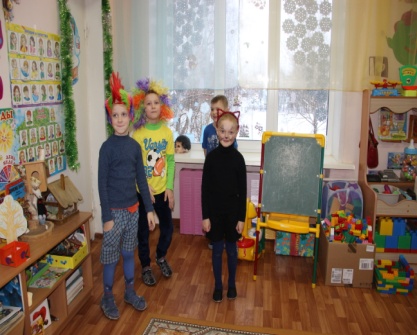 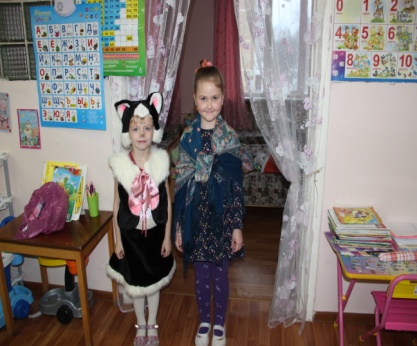 